‘한중 문화교류의 해’ 동영상 공모전                            당신이 몰랐던 중국 트렌드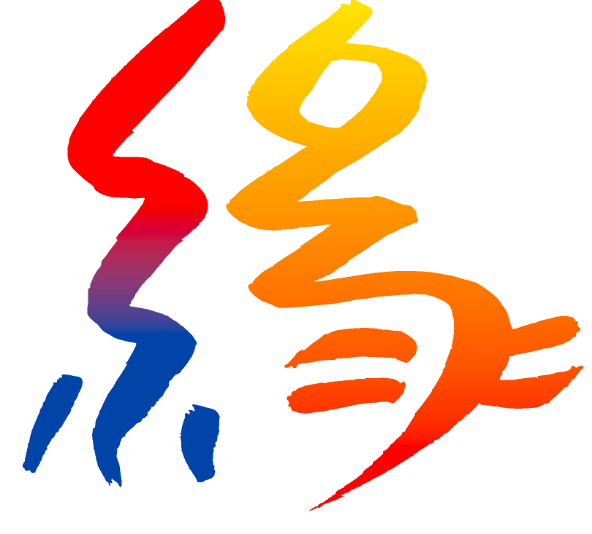 참가신청서(개인)‘한중 문화교류의 해’ 동영상 공모전                            당신이 몰랐던 중국 트렌드참가신청서(단체)(사 진)성 명(한글)성 별성 별(사 진)성 명(한자/중문)주민등록번호주민등록번호(사 진)계좌번호(은행명)(은행명)입금자명입금자명(사 진)YouTube IDYouTube ID(사 진)연락처H.P：              E-mail:H.P：              E-mail:H.P：              E-mail:H.P：              E-mail:H.P：              E-mail:주 소주부산중국총영사관 관활지역과의 인연작품명작품 설명상기 내용은 사실과 다름이 없음을 확인하며“당신이 몰랐던 중국 트렌드” 한중문화교류의 해 동영상 공모전에 참가신청서를 제출합니다.2021년    월    일                                              신청자:         상기 내용은 사실과 다름이 없음을 확인하며“당신이 몰랐던 중국 트렌드” 한중문화교류의 해 동영상 공모전에 참가신청서를 제출합니다.2021년    월    일                                              신청자:         상기 내용은 사실과 다름이 없음을 확인하며“당신이 몰랐던 중국 트렌드” 한중문화교류의 해 동영상 공모전에 참가신청서를 제출합니다.2021년    월    일                                              신청자:         상기 내용은 사실과 다름이 없음을 확인하며“당신이 몰랐던 중국 트렌드” 한중문화교류의 해 동영상 공모전에 참가신청서를 제출합니다.2021년    월    일                                              신청자:         상기 내용은 사실과 다름이 없음을 확인하며“당신이 몰랐던 중국 트렌드” 한중문화교류의 해 동영상 공모전에 참가신청서를 제출합니다.2021년    월    일                                              신청자:         상기 내용은 사실과 다름이 없음을 확인하며“당신이 몰랐던 중국 트렌드” 한중문화교류의 해 동영상 공모전에 참가신청서를 제출합니다.2021년    월    일                                              신청자:         상기 내용은 사실과 다름이 없음을 확인하며“당신이 몰랐던 중국 트렌드” 한중문화교류의 해 동영상 공모전에 참가신청서를 제출합니다.2021년    월    일                                              신청자:         (사 진)성명(한글)성별성별(사 진)성명(한자/중문)주민등록번호주민등록번호(사 진)계좌번호(은행명)(은행명)입금자명입금자명(사 진)YouTube IDYouTube ID(사 진)연락처H.P：              E-mail:H.P：              E-mail:H.P：              E-mail:H.P：              E-mail:H.P：              E-mail:주 소팀 명팀 원/인원수 제한 없음(한글/한자 이름)(한글/한자 이름)(한글/한자 이름)(한글/한자 이름)(한글/한자 이름)(한글/한자 이름)팀 원/인원수 제한 없음팀 원/인원수 제한 없음팀 원/인원수 제한 없음주부산중국총영사관 관활지역과의 인연작품명작품 설명상기 내용은 사실과 다름이 없음을 확인하며“당신이 몰랐던 중국 트렌드” 한중문화교류의 해 동영상 공모전에 참가신청서를 제출합니다.2021년    월    일                                              신청자:         상기 내용은 사실과 다름이 없음을 확인하며“당신이 몰랐던 중국 트렌드” 한중문화교류의 해 동영상 공모전에 참가신청서를 제출합니다.2021년    월    일                                              신청자:         상기 내용은 사실과 다름이 없음을 확인하며“당신이 몰랐던 중국 트렌드” 한중문화교류의 해 동영상 공모전에 참가신청서를 제출합니다.2021년    월    일                                              신청자:         상기 내용은 사실과 다름이 없음을 확인하며“당신이 몰랐던 중국 트렌드” 한중문화교류의 해 동영상 공모전에 참가신청서를 제출합니다.2021년    월    일                                              신청자:         상기 내용은 사실과 다름이 없음을 확인하며“당신이 몰랐던 중국 트렌드” 한중문화교류의 해 동영상 공모전에 참가신청서를 제출합니다.2021년    월    일                                              신청자:         상기 내용은 사실과 다름이 없음을 확인하며“당신이 몰랐던 중국 트렌드” 한중문화교류의 해 동영상 공모전에 참가신청서를 제출합니다.2021년    월    일                                              신청자:         상기 내용은 사실과 다름이 없음을 확인하며“당신이 몰랐던 중국 트렌드” 한중문화교류의 해 동영상 공모전에 참가신청서를 제출합니다.2021년    월    일                                              신청자:         